Документ предоставлен КонсультантПлюс
Перечень антикризисных мер в 2022 г.В данном Обзоре представлены все основные изменения и меры поддержки населения и отраслей экономики, оказавшихся в зоне риска из-за введения ограничений в отношении граждан РФ и российских юридических лиц. Обновляется ежедневно.1. Меры господдержки организаций и ИП2. Меры налоговой поддержки3. Ограничение проверок4. Изменения в валютной, банковской, страховой сферах для организаций и ИП5. Особенности закупок товаров, работ, услуг6. Меры господдержки физических лиц7. Изменения в валютном законодательстве для физических лиц1. Меры господдержки организаций и ИПОбщие меры поддержки организаций и ИПУтверждено Положение о Правительственной комиссии по повышению устойчивости российской экономики в условиях санкций. Документ начинает действовать 10 марта 2022 г.Комиссия - координационный орган, образованный для обеспечения согласованных действий федеральных и региональных органов исполнительной власти, органов местного самоуправления и организаций в целях выработки и реализации мер по повышению устойчивости экономики РФ в условиях санкций.Продолжается программа льготного кредитования. На ее финансирование в 2022 г. дополнительно направлено более 6,2 млрд руб.Раскрытие финансовой отчетности и доступ к информации из государственного информационного ресурса бухгалтерской (финансовой) отчетности (ГИРБО)Организации, обязанные раскрывать годовую и промежуточную консолидированную финансовую отчетность (отчетность, указанную в ч. 5 ст. 2 Федерального закона от 27.07.2010 N 208-ФЗ), вправе отказаться от ее раскрытия. Это допускается, если раскрытие такой отчетности приведет или может привести к введению в отношении организации и (или) иных лиц ограничительных мер. Описанное правило действует до 31 декабря 2022 г.Принятие решения не раскрывать консолидированную финансовую отчетность не освобождает организацию от ее составления за 2021 г. Также это не изменяет обязанность составлять промежуточную консолидированную финансовую отчетность в 2022 г. и некоторые другие обязанности.Установлены особенности доступа к информации из государственного информационного ресурса бухгалтерской (финансовой) отчетности, действующие до 31 декабря 2022 г. В частности, введена возможность ограничить на основании специальных заявлений доступ к информации из указанного ресурса. Такое ограничение не применяется к органам госвласти, иным госорганам, органам местного самоуправления, государственным внебюджетным фондам и Банку России.Доступ к бухгалтерской отчетности, содержащейся в ГИРБО, может быть ограничен полностью или частично. Организация самостоятельно выбирает схему ограничения. При этом для частичного ограничения подавать заявление не требуется.В любом их этих случаев доступ к информации из ГИРБО ограничивается за все годы, начиная с отчетности за 2019 г. Возможность ограничить его только за отдельные годы не предусмотрена. Ограничение доступа к информации, содержащейся в ГИРБО, не освобождает организацию от обязанности составить годовую бухгалтерскую отчетность за 2021 г., сдать один ее экземпляр в налоговый орган и некоторых других обязанностей.Особенности лицензирования и других разрешительных процедурПравительство РФ продлило на 12 месяцев действие срочных лицензий и иных разрешений, сроки действия которых истекли или истекают в период с 14 марта 2022 г. по 31 декабря 2022 г. Перечень таких лицензий и иных разрешений приведен в Приложении 1 к Постановлению Правительства РФ от 12.03.2022 N 353. В него включены, в частности, лицензии на производство и оборот алкоголя, лицензии на водопользование, разрешения на перевозку пассажиров и багажа легковым такси, госрегистрация ветеринарных лекарственных препаратов. Отраслевые регуляторы могут продлить действие разрешений, срок действия которых истек и до 14 марта 2022 г.Меняется срок, до которого надо подтвердить соответствие лицензионным требованиям, для отдельных видов деятельности переносится. Он переносится на 12 месяцев при условии, что наступил или наступает в 2022 г.По определенным видам разрешительной деятельности отраслевые регуляторы и уполномоченные региональные органы исполнительной власти и госкорпорации вправе в 2022 г. принять различные послабления.Правительство РФ также установило особенности разрешительного режима для отдельных сфер деятельности (строительства, туризма, торговли, транспорта и др.). Например, продлены сроки договоров аренды на размещение нестационарных торговых объектов, которые закончились или закончатся с 14 марта 2022 г. по 31 декабря 2026 г.Не платится госпошлина за выдачу и продление лицензии, внесение изменений в реестр лицензий по заявлениям, поданным с 14 марта до 31 декабря 2022 г. Правило распространяется на лицензируемую деятельность, указанную в ч. 1 ст. 12 Закона о лицензировании.Сертификаты и заключения ТПППланируется принять закон о признании санкций отдельных недружественных стран обстоятельствами непреодолимой силы. До его появления торгово-промышленные палаты приостанавливают рассмотрение заявлений о выдаче заключений о свидетельствовании таких обстоятельств по внутрироссийским контрактам из-за санкций в отношении иностранных комплектующих и оборудования.Если указанные обстоятельства устанавливаются по иным основаниям, прием заявлений и выдача заключений об их свидетельствовании продолжаются.Торгово-промышленная палата РФ приостановила с 10 марта по 30 апреля 2022 г. действие тарифов за рассмотрение заявлений и оформление сертификатов о свидетельствовании обстоятельств непреодолимой силы (форс-мажора). Такое же правило установлено для уполномоченных торгово-промышленных палат, которым поручено в указанный срок осуществлять свидетельствование обстоятельств непреодолимой силы по договорам (контрактам), заключенным в рамках внутрироссийской экономической деятельности, бесплатно.Защита компаний в сфере корпоративных отношенийЕсли по окончании 2022 г. стоимость чистых активов ООО или АО ниже размера его уставного капитала, это не учитывается при принятии решения о ликвидации или уменьшения уставного капитала общества.До конца 2022 г. увеличен с 1% до 5% минимальный процент голосующих акций, при котором акционер (несколько акционеров) вправе:- получать документы акционерного общества;- оспаривать сделки акционерного общества в суде, в том числе из-за крупности;- обращаться в суд с иском к директору (генеральному директору) о возмещении причиненных обществу убытков;- обращаться с аналогичным иском к члену совета директоров, наблюдательного совета, правления, дирекции, управляющей организации или управляющему.Изменились условия приобретения акций ПАО. До 31 августа 2022 г. ПАО по общему правилу могут приобретать размещенные ими акции при соблюдении следующих условий:- акции допущены к организованным торгам;- решение о приобретении акций принял совет директоров (наблюдательный совет) ПАО;- акции по поручению ПАО приобретает брокер на организованных торгах на основании заявок, которые адресованы неограниченному кругу участников торгов.После приобретения акций нужно уведомить Банк России через личный кабинет.Поддержка инжиниринга и инновацийАвтономной некоммерческой организации "Центр поддержки инжиниринга и инноваций" выделяется субсидия из федерального бюджета. Цель ее предоставления - создать инструменты доработки продукции технологических компаний под требования крупных корпораций в рамках федерального проекта "Взлет - от стартапа до IPO" госпрограммы "Экономическое развитие и инновационная экономика".Указанный центр предоставляет грантовое финансирование российским технологическим компаниям, которые в рамках специальных проектов осуществляют:- доработку технологического продукта (продуктов) в соответствии с согласованными корпорацией-заказчиком техническими требованиями;- его (их) практическое испытание (проверку) или опытно-промышленную эксплуатацию в соответствии с требованиями корпорации-заказчика;- подготовку и создание (модернизацию, расширение) производства технологического продукта (продуктов), отвечающего требованиям корпорации-заказчика.В 2022 - 2024 гг. высокотехнологичные, инновационные субъекты МСП могут получать льготные кредиты в АО "МСП Банк". Это следует из Постановления Правительства РФ от 25.03.2022 N 469, которым утверждены Правила предоставления указанному банку субсидии на возмещение недополученных по таким кредитам доходов (документ действует с 5 апреля 2022 г.).Меры поддержки для инвесторовСпециальные инвестиционные контракты (СПИК 1.0) разрешено продлевать так, чтобы общий срок их действия не превышал 12 лет. Срок может быть продлен, если установлены санкции, препятствующие реализации контракта.Изменены Правила заключения специальных инвестиционных контрактов (утв. Постановлением Правительства РФ от 16.07.2015 N 708). В частности, снова можно заключать новые специальные инвестиционные контракты, используя механизм СПИК 1.0. Смягчены требования к показателям, которых планируется достигнуть при реализации проекта, по которому заключается специальный инвестиционный контракт. Это расширяет возможности инвесторов и позволяет поддержать российскую промышленность, повысить устойчивость экономики.В рамках реализации инвестиционных проектов, соответствующих приоритетному виду деятельности (сектору экономики) России, при ввозе технологического оборудования, комплектующих и запчастей к нему, сырья и материалов предоставляются таможенные тарифные льготы. Они даются при условии ввоза для исключительного использования на территории РФ.Правительство РФ может определять перечень категорий товаров, ввозимых в рамках реализации инвестиционных проектов, которые могут быть заявлены к выпуску до подачи декларации на товары.Меры поддержки для IT-компанийПрезидент РФ установил комплекс мер для ускоренного развития IT-отрасли. В частности, Правительству РФ поручено:- установить аккредитованным IT-компаниям по 31 декабря 2024 г. нулевую ставку по налогу на прибыль;- предоставить отдельным IT-компаниям налоговые льготы и преференции.- установить категории граждан РФ, на которых распространяется отсрочка от призыва на военную службу на период работы в аккредитованной IT-компании, и порядок предоставления права на нее;- обеспечить ежегодное выделение средств на предоставление грантов для поддержки перспективных разработок отечественных IT-решений;- обеспечить предоставление аккредитованным IT-компаниям льготных кредитов по ставке, не превышающей 3%, на обеспечение их текущей деятельности и реализацию новых проектов;- обеспечить консолидацию и стимулирование закупок критически важных отечественных IT-разработок, которые проводятся для государственных и муниципальных нужд или отдельными видами юрлиц, а также упрощение порядка проведения таких закупок;- упростить процедуру трудоустройства иностранцев, привлекаемых для работы в аккредитованных IT-компаниях;- выделить средства аккредитованными IT-компаниям для улучшения жилищных условий отдельных сотрудников и повышения их зарплаты. Сотрудники таких компаний получат возможность оформить льготную ипотеку.- освободить аккредитованные IT-компании на срок до трех лет от валютного контроля, других видов государственного контроля (надзора) и муниципального контроля.До 3 марта 2025 г. в отношении аккредитованных IT-организаций приостановлено проведение выездных (повторных выездных) налоговых проверок. Исключение - проверки, назначенные с согласия руководителя (его заместителя) вышестоящего налогового органа или руководителя (его заместителя) ФНС России. Проверки, которые были начаты до получения соответствующего письма Минфина России, завершаются в установленном порядке. Срок их проведения не может быть продлен или приостановлен, однако в некоторых случаях возможно проведение дополнительных мероприятий налогового контроля.Некоторые товары, используемые для развития цифровых технологий, освобождаются от ввозной таможенной пошлины при ввозе в страны ЕАЭС, если соблюдаются определенные условия. Льгота применяется к товарам в таможенном режиме выпуска для внутреннего потребления, декларация на которые (заявление о выпуске которых) зарегистрирована таможенным органом с 28 марта по 30 сентября 2022 г. включительно.Нулевая ставка по налогу на прибыль (в части налога, зачисляемого в федеральный бюджет) установлена для IT-компаний на 2022 - 2024 гг. Для ее применения необходимо соблюдение определенных условий. Правило распространяется на правоотношения, возникшие с 1 января 2022 г.С 8 марта 2022 г. в отношении аккредитованных IT-компаний законом запрещены плановые проверки, на которые распространяется Федеральный закон от 26.12.2008 N 294-ФЗ. Запрет действует по 31 декабря 2024 г.С 25.03.2022 Правительство РФ установило более широкий круг запретов. В отношении аккредитованных IT-компаний в 2022 - 2024 гг. нельзя осуществлять виды контроля (надзора), на которые распространяются Федеральные законы от 26.12.2008 N 294-ФЗ и от 31.07.2020 N 248-ФЗ. Для мероприятий и проверок по этим видам контроля (надзора) предусмотрено следующее:- они не включаются в планы проведения плановых контрольных (надзорных) мероприятий и плановых проверок на 2023 и 2024 гг.;- ранее начатые и не оконченные на 25.03.2022 мероприятия, проверки требуется завершить без выдачи предписаний по их результатам;- мероприятия и проверки с датой начала 25.03.2022 или позже должны быть отменены.При этом профилактические мероприятия в виде консультирования, информирования, самообследования не запрещены.Меры поддержки для системообразующих организацийДля некоторых системообразующих организаций предусмотрены:- субсидии для возмещения затрат на производство и реализацию товаров, выполнение работ, оказание услуг;- госгарантии по кредитам и облигационным займам на производственную деятельность, капвложения либо погашение ранее выданных на те же цели кредитов и займов.Российские кредитные организации выдают кредиты на пополнение оборотных средств по льготной процентной ставке:- системообразующим организациям промышленности и торговли;- организациям, входящим в группу лиц системообразующей организации промышленности и торговли.При соблюдении ряда условий недополученные кредитными организациями доходы от выдачи таких кредитов возмещаются им путем предоставления субсидий из федерального бюджета в рамках госпрограммы "Развитие промышленности и повышение ее конкурентоспособности".Меры поддержки для получателей субсидийМинпромторг может продлить выпадающие на период после 23 февраля 2022 г. сроки исполнения обязательств по некоторым соглашениям о предоставлении субсидий (без увеличения размера последних). Продление возможно при определенных условиях. Одно из них состоит в том, что субсидия должна быть предоставлена в рамках реализации любой из следующих госпрограмм:- "Развитие промышленности и повышение ее конкурентоспособности";- "Развитие авиационной промышленности";- "Развитие электронной и радиоэлектронной промышленности";- "Развитие судостроения и техники для освоения шельфовых месторождений";- "Развитие фармацевтической и медицинской промышленности";- "Научно-технологическое развитие Российской Федерации".На продление могут рассчитывать только организации и ИП, которые в наибольшей степени пострадали от введения иностранными государствами ограничительных мер.Поддержку могут получить организации и ИП, которым выделены субсидии в рамках нацпроекта "Международная кооперация и экспорт" по соглашениям, заключенным до 31 марта 2022 г. со сроком исполнения обязательств после 22 февраля 2022 г. Для этого они должны относиться к лицам, наиболее пострадавшим от введения иностранными государствами ограничительных мер.По их заявлению им могут изменить значения показателей результативности в отношении субсидии и (или) продлить сроки достижения показателей без штрафных санкций и возврата субсидии.Внесены изменения в Правила предоставления российским кредитным организациям и специализированным финансовым обществам субсидий из федерального бюджета в целях возмещения недополученных ими доходов по кредитам, выданным по льготной ставке в 2019 - 2024 гг. субъектам МСП, а также уплачивающим НПД физлицам.Внесены изменения в правила возмещения ряду кредитных и иных организаций недополученных доходов по жилищным (ипотечным) кредитам (займам), выданным отдельным гражданам РФ. Поправки вступают в силу 7 апреля 2022 г.Меры поддержки для МСППри определенных условиях МСП могут получить кредитные каникулы - отсрочку платежей по договорам кредита и займа, заключенным до 1 марта 2022 г. Обратиться за ней к кредитору можно с 1 марта по 30 сентября 2022 г. Отсрочка предоставляется не более чем на 6 месяцев.Указанная возможность предусмотрена для МСП, занятых в отдельных отраслях экономики. Получить отсрочку могут и заемщики, которые уже обращались за кредитными каникулами до 30 сентября 2020 г. в связи с распространением COVID-19.Правительство РФ поручило выделить российским кредитным организациям субсидии из федерального бюджета. Субсидии пойдут на возмещение субъектам МСП затрат на оплату банковских комиссий при осуществлении перевода денежных средств физлицами в пользу субъектов МСП в оплату товаров (работ, услуг) в сервисе быстрых платежей платежной системы Банка России.Также они получат помощь в привлечении льготных кредитов. Для этого направляются дополнительные бюджетные средства. Банк России и Правительство РФ разработали антикризисные программы льготного кредитования, предоставляющие МСП возможность:- получить оборотные кредиты сроком до одного года (рефинансировать ранее полученные кредиты) по ставке не выше 15% годовых - для малых предприятий, не выше 13,5% годовых - для средних. Срок действия такой программы - до 30 декабря 2022 г. Список банков - участников программы оборотного кредитования публикуется Банком России https://cbr.ru/develop/msp;- привлечь инвестиционные кредиты на срок до трех лет по ставке не выше 15% годовых - для малых предприятий, не выше 13,5% годовых - для средних.В 2022 - 2024 гг. высокотехнологичные, инновационные субъекты МСП могут получать льготные кредиты в АО "МСП Банк". Это следует из Постановления Правительства РФ от 25.03.2022 N 469, которым утверждены Правила предоставления указанному банку субсидии на возмещение недополученных по таким кредитам доходов (документ действует с 5 апреля 2022 г.).Введен мораторий на большинство плановых проверок субъектов малого предпринимательства. Запрет на их проведение действует с 8 марта по 31 декабря 2022 г.На некоторые виды проверок он не распространяется (например, на плановые проверки по лицензируемой деятельности).На заседании Правительства РФ от 2 марта 2022 г. озвучены планы ввести мораторий на проверки не только малых предприятий и ИП, но и средних предприятий.Меры поддержки для медицинской и фармацевтической отраслейУ Правительства РФ расширятся полномочия для более быстрого принятия решений, касающихся лекарств и медицинских изделий.Правительство РФ простимулирует развитие производства лекарств и медицинских изделий, которые не имеют российских аналогов. В этих целях оно может устанавливать:- особенности лицензирования отдельных видов деятельности;- особенности применения требований к внедрению, поддержанию и оценке системы управления качеством медицинских изделий в зависимости от потенциального риска их применения.Компаниям, которые поставляют лекарства и медицинские изделия в рамках контрактной системы, если они пострадают из-за санкций, до конца текущего года могут изменить условия их договоров.Для государственных и муниципальных медорганизаций предусмотрены послабления в сфере государственных и муниципальных закупок.Медорганизации, работающие по программе ОМС, могут приобрести ОС (медизделия для медицинских вмешательств, лабораторных и инструментальных исследований) стоимостью до 1 млн. руб. при отсутствии не погашенной в течение 3 месяцев кредиторской задолженности за счет средств ОМС.Увеличен размер авансирования, которое могут получить в 2022 г.:- медорганизации, оказывающие медпомощь по программе ОМС;- страховые медорганизации и медорганизации, осуществляющие деятельность в сфере ОМС.Правительство РФ ввело ограничение до 31 декабря 2022 г. на вывоз из России отдельных видов товаров медицинского назначения. Вывезти их можно, только если есть разрешение Росздравнадзора.До этой же даты допускаются ввоз и обращение в РФ зарегистрированных лекарственных препаратов в упаковках, предназначенных для обращения в иностранных государствах. Это возможно в случае дефектуры лекарственных препаратов или риска ее возникновения из-за ограничительных мер в отношении РФ. Препараты должны соответствовать требованиям, установленным при их регистрации (кроме требований к упаковке), и иметь этикетки с информацией на русском языке.Некоторые товары, используемые для производства фармацевтической продукции, освобождаются от ввозной таможенной пошлины при ввозе в страны ЕАЭС, если соблюдаются определенные условия. Льгота применяется к товарам в таможенном режиме выпуска для внутреннего потребления, декларация на которые (заявление о выпуске которых) зарегистрирована таможенным органом с 28 марта по 30 сентября 2022 г. включительно.Перенесен на год срок, до которого при производстве лекарственных средств надо подтвердить соответствие лицензионным требованиям, если такой срок наступил или наступает в 2022 г.В отношении некоторых видов лицензируемой деятельности и разрешительных режимов Минздрав России может упростить разрешительные процедуры: освободить от получения разрешения на осуществление деятельности в 2022 г. или сократить сроки их выдачи, уменьшить перечень документов и сведений, необходимых для получения разрешений и др.Выдача и продление лицензии, внесение изменений в реестр лицензий на осуществление медицинской и фармацевтической деятельности освобождены от госпошлины при условии, что заявление подано с 14 марта до 31 декабря 2022 г.Организации оптовой торговли лекарственными средствами обязаны соблюдать предельные сроки отгрузки лекарственных препаратов (при наличии последних), затребованных аптечной организацией, с которой у них заключены договоры о поставках. Отказать в такой поставке оптовые организации не вправе. Предельные сроки отгрузки установит Минздрав России.Меры поддержки для аграриевДля предпринимателей, которые занимаются производством и переработкой сельхозпродукции, сохраняется механизм льготного кредитования. На эти цели выделяются средства из бюджета. Кроме того, должны просубсидировать более 8 тысяч ранее выданных кредитов в сфере агропромышленного комплекса.Минсельхозу РФ выделяются бюджетные ассигнования для предоставления субсидий российским кредитным организациям, международным финансовым организациям и государственной корпорации развития "ВЭБ.РФ". Субсидии пойдут на возмещение недополученных указанными лицами доходов по кредитам, выданным сельскохозяйственным товаропроизводителям (кроме сельскохозяйственных кредитных потребительских кооперативов), организациям и ИП, осуществляющим производство, первичную и (или) последующую (промышленную) переработку сельхозпродукции и ее реализацию, по льготной ставке, в соответствии с Постановлением Правительства РФ от 29.12.2016 N 1528.Российские кредитные организации могут получать субсидии на возмещение доходов, недополученных из-за предоставления системообразующим организациям агропромышленного комплекса и (или) их дочерним обществам льготных кредитов на операционную деятельность. Минсельхозу России выделены средства для предоставления таких субсидий.На поддержку программы льготного лизинга сельскохозяйственной техники дополнительно направляется 12 млрд руб.Минсельхоз России вправе упростить разрешительные процедуры в отношении некоторых видов лицензируемой деятельности и разрешительных режимов, например:- госрегистрации пестицидов и агрохимикатов;- выполнения работ по карантинному фитосанитарному обеззараживанию.Госпошлина за выдачу и продление лицензии, внесение изменений в реестр лицензий на выполнение работ по карантинному фитосанитарному обеззараживанию не взимается при подаче соответствующего заявления с 14 марта до 31 декабря 2022 г.Меры поддержки внешнеэкономической, в том числе внешнеторговой деятельностиДо 1 января 2029 г. можно ввозить многокомпонентный товар в рамках нескольких внешнеэкономических сделок.Участники внешнеэкономической деятельности, осуществляющие ее менее года, больше не должны предоставлять обеспечение исполнения обязанности по уплате таможенных пошлин, налогов в отношении товаров, указанных в п. п. 1 - 3 ч. 3 ст. 55 Закона о таможенном регулировании.Сокращен срок для принятия решения о классификации товара, если соответствующее заявление подается через личный кабинет.До 1 января 2023 г. допускается таможенное декларирование товаров с указанием одной товарной позиции в соответствии с ТН ВЭД, поставляемых с компонентом комплектно и (или) в разобранном виде и предъявляемых одновременно таможенному органу без внесения изменений в решение о классификации, если оно выдано до 1 июля 2022 г.До 1 марта 2023 г., но не позднее 30 календарных дней до истечения общего срока подачи декларации на товары в отношении последнего компонента товаров в комплектном или завершенном виде лицо, получившее решение о классификации, обязано представить в таможенный орган документы и сведения, необходимые для внесения изменений в такое решение.Установлены условия, при соблюдении которых лицо, не являющееся владельцем свободного склада, выступающее декларантом товаров, помещаемых под таможенную процедуру свободного склада, может осуществлять на территории склада хозяйственную деятельность.Правительство РФ вправе определить:- особые правила применения обеспечения уплаты таможенных пошлин, налогов при предоставлении в некоторых случаях отсрочки или рассрочки по их уплате;- случаи, когда декларантом товаров, помещаемых под таможенную процедуру свободного склада, может выступать лицо, не являющееся владельцем склада;- категории лиц, для которых предусматриваются особые сроки исполнения уведомлений о не уплаченных в установленный срок суммах таможенных платежей, специальных, антидемпинговых, компенсационных пошлин, процентов и пеней;- особые сроки исполнения указанных уведомлений.Определены мероприятия, направленные на поддержку импорта.Правительство РФ в 2022 г. может возложить функции по осуществлению страховой и гарантийной поддержки экспорта и импорта на иную организацию, не предусмотренную законом.Разрешен ввоз в РФ без согласия правообладателей оригинальных иностранных товаров, которые ввели в оборот за рубежом. Перечень таких товаров утверждается Минпромторгом РФ на основании предложений федеральных органов исполнительной власти.Меры поддержки для резидентов ОЭЗИз перечня подакцизных товаров, запрещенных к производству и переработке на территории ОЭЗ, дополнительно исключены этан, сжиженные углеводородные газы и жидкая сталь.Меры в сфере транспортаУтверждены особенности исполнения в 2022 г. договоров финансовой аренды (лизинга) и договоров аренды иностранных воздушных судов, используемых для полетов эксплуатантами, и авиационных двигателей. Правила распространяются на договоры, заключенные до 24 февраля 2022 г.Утверждены особенности государственной регистрации в 2022 г. гражданских воздушных судов, предназначенных для выполнения полетов, а также прав на такие суда и сделок с ними.Срок госрегистрации прав на воздушные суда сокращен с одного месяца до 10 дней со дня подачи заявления и необходимых документов.Сертификаты летной годности на гражданские самолеты выдаются в том числе на основании дополнительных сертификатов типа, выданных иностранным государством при изменении типовой конструкции гражданского воздушного судна до 1 января 2022 г.Срок проведения сертификации технических средств обеспечения транспортной безопасности перенесен. Завершить сертификацию нужно до 31 декабря 2023 г.Минтранс России может определять особенности применения на территории России нормативных актов Совета по ж/д транспорта государств - участников СНГ, а также иных международных организаций в области ж/д транспорта.Некоторые товары, используемые в транспортной отрасли, освобождаются от ввозной таможенной пошлины при ввозе в страны ЕАЭС, если соблюдаются определенные условия. Льгота применяется к товарам в таможенном режиме выпуска для внутреннего потребления, декларация на которые (заявление о выпуске которых) зарегистрирована таможенным органом с 28 марта по 30 сентября 2022 г. включительно.При ввозе воздушных и морских судов обеспечение исполнения обязанности по уплате таможенных пошлин, налогов не предоставляется независимо от целей ввоза. Главное, чтобы товар ввозилсяв соответствии с таможенными процедурами временного ввоза (допуска) или выпуска для внутреннего потребления при условном выпуске товаров.Меры поддержки стройотрасли и ЖКХПравительство РФ в 2022 г. вправе установить, в том числе, особенности:- начисления и уплаты пени в случаях неполного и (или) несвоевременного внесения платы за жилое помещение, коммунальные услуги и взносов на капитальный ремонт;- взыскания с юридических лиц и ИП неустойки за несвоевременную и (или) неполную оплату услуг по договору о газоснабжении, теплоснабжении, водоотведении и т.д.;- начисления и уплаты пени за несвоевременную установку, замену приборов учета энергоресурсов;- выдачи разрешений на строительство не линейных объектов на двух и более земельных участках, разрешений на ввод в эксплуатацию таких объектов, выдачи соответствующих градостроительных планов земельных участков.Максимальный срок депонирования средств на счете эскроу может быть продлен по заявлению участника долевого строительства на срок до двух лет. Это правило применяется и к договорам участия в долевом строительстве, заключенным до 14 марта 2022 г.Упрощен порядок проведения правовой экспертизы документов, необходимых для государственного кадастрового учета и госрегистрации прав на объекты капстроительства.Упрощаются процедуры:- подготовки и согласования генеральных планов;- общественных обсуждений и публичных слушаний по проектам генпланов, правилам землепользования и застройки, планировки и межевания территорий.Не проводится повторная проверка прав на землю и соблюдения требований к ограничению использования земли после выдачи разрешения на ввод объекта в эксплуатацию, разрешения на строительство, актов приемочной комиссии, а также после направления уведомления о соответствии построенных или реконструированных объекта ИЖС или садового дома требованиям законодательства о градостроительной деятельности.Правительство РФ может предусмотреть случаи, когда финансирование за счет средств Фонда содействия реформированию жилищно-коммунального хозяйства не приостанавливается или возобновляется даже в случае нарушений.До 1 января 2023 г. строительные СРО могут предоставлять своим членам займы из средств компенсационного фонда обеспечения договорных обязательств. Общий объем займов не должен превысить 50% объема средств такого фонда. Правительство РФ установит, в частности, предельный размер займа для одного участника СРО.Установлены особенности передачи с 25 марта по 31 декабря 2022 г. объекта долевого строительства участнику. В частности, по соглашению сторон можно изменить срок передачи такого объекта застройщиком и его принятия участником в отдельности от других объектов долевого строительства, входящих в состав того же многоквартирного дома и (или) иного объекта недвижимости. Это возможно не ранее получения разрешения на ввод в эксплуатацию указанных объектов недвижимости. Изменения в проектную декларацию при этом не вносятся.Некоторые товары, используемые в строительной отрасли, освобождаются от ввозной таможенной пошлины при ввозе в страны ЕАЭС, если соблюдаются определенные условия. Льгота применяется к товарам в таможенном режиме выпуска для внутреннего потребления, декларация на которые (заявление о выпуске которых) зарегистрирована таможенным органом с 28 марта по 30 сентября 2022 г. включительно.Установлены особенности применения неустойки (штрафа, пени), иных финансовых санкций и других мер ответственности за неисполнение или ненадлежащие исполнение обязательств по договорам участия в долевом строительстве. В частности, с 29 марта до 31 декабря 2022 г. включительно не начисляются неустойка (пени) и проценты, подлежащие уплате участнику долевого строительства.Меры поддержки для турбизнесаС 1 июля 2022 г. вводится нулевая ставка НДС для следующих операций:- предоставление в аренду или пользование на ином праве отдельных объектов туриндустрии. Нулевую ставку можно применить, если объект введен в эксплуатацию (в том числе после реконструкции) после 1 января 2022 г. и числится в реестре объектов туриндустрии.Облагать указанные операции по нулевой ставке можно на протяжении двадцати последовательных кварталов, следующих за кварталом, в котором объект введен в эксплуатацию;- предоставление мест временного проживания в гостиницах и иных средствах размещения. По общему правилу пониженная ставка применяется до 30 июня 2027 г. включительно. Если гостиница (иное средство размещения) является объектом туриндустрии, введенным в эксплуатацию после 1 января 2022 г. и включенным в реестр объектов туриндустрии, ставку можно применять в течение двадцати последовательных кварталов, следующих за кварталом, в котором был ввод в эксплуатацию.Меры поддержки при аренде земельных участковДоговоры аренды государственных и муниципальных земель могут быть пролонгированы. До 1 марта 2023 г. арендатор публичного участка может потребовать от арендодателя заключить допсоглашение для увеличения срока действия договора аренды. Максимальный срок продления - 3 года. Основания заключения договора и задолженность по арендной плате не имеют значения. Главное, чтобы на дату обращения:- не истек срок действия договора;- арендодатель не заявил в суд требование о расторжении договора;- отсутствуют выявленные в рамках государственного земельного надзора и неустраненные нарушения законодательства при использовании земли.на дату обращения арендатора с указанным требованием у уполномоченного органа отсутствует информация о выявленных в рамках государственного земельного надзора и неустраненных нарушениях законодательства Российской Федерации при использовании такого земельного участка.Правительство РФ вправе установить особенности предоставления земельных участков, находящихся в государственной или муниципальной собственности, в том числе случаи предоставления земли без торгов и в сокращенные сроки.Соответствующие органы вправе устанавливать льготную арендную плату (но не менее 1 руб.) на срок не более года за участки, находящиеся в государственной и муниципальной собственности.Меры поддержки для производителейПроизводители отдельных видов станкоинструментальной продукции освобождены в 2022 г. от казначейского сопровождения авансовых платежей по контрактам (договорам) на поставку такой продукции, источником финансового обеспечения исполнения обязательств по которым являются субсидии (бюджетные инвестиции). Освобождение действует при предоставлении на сумму авансового платежа обеспечения в виде безотзывной банковской гарантии.Особенности маркировки и оборота отдельных товаровИзменены правила маркировки молочной продукции, порядок и сроки осуществления обязанностей участниками ее оборота. В частности, перенесены сроки представления информации о выводе из оборота отдельной молочной продукции.Скорректированы правила маркировки упакованной воды, порядок и сроки осуществления обязанностей участниками ее оборота. В частности, до 30 ноября 2023 г. включительно можно не представлять сведения о выводе из оборота упакованной воды, приобретенной не для последующей реализации.Меры господдержки в г. МосквеСозданы штабы Комиссии по повышению устойчивости развития экономики в г. Москве в условиях санкций по ряду направлений.На заседании Комиссии сформирован план первоочередных мер поддержки на территории г. Москвы. Эти меры отражены в Пресс-релизе Мэра Москвы от 10.03.2022.На инвестиционном портале Москвы представлены онлайн-сервисы, которые облегчают ведение бизнеса. Через портал можно отправлять заявления на получение различных мер поддержки. В частности, предприниматели могут подать заявки на займы и субсидии. На портале есть навигатор мер поддержки для подбора оптимальных преференций.Отдельным лицам выделяются гранты из бюджета г. Москвы. К ним относятся:- МСП - участники инновационного кластера на территории г. Москвы, занятые в сфере обрабатывающих и высокотехнологичных отраслей экономики. Чтобы получить гранты, они должны соответствовать ряду требований;- коммерческие организации и ИП, которые осуществляют деятельность в сфере быстрого питания и соответствуют установленным требованиям. Одно из условий получения грантов - открытие начиная с 16 марта 2022 г. в г. Москве мест предоставления услуг быстрого питания стационарного типа в среднеценовом общедоступном сегменте с привлечением персонала.Компании также могут получить гранты на создание импортозамещающих производств. В Пресс-релизе Правительства Москвы от 24 марта 2022 г. отмечено, что соответствующее Постановление уже подписано.Разрабатывается комплекс мер поддержки для московских строителей. Меры перечислены в Пресс-релизе Мэра Москвы от 17 марта 2022 г.Расширены возможности изменить существенные условия контрактов и договоров в сфере строительства в связи со значительным увеличением цен на стройресурсы. В частности, менять условия можно неограниченное количество раз, временные ограничения также сняты. Право на изменение условий распространили на контракты и договоры, подписанные до 1 января 2022 г. В 2022 г. особенности изменения существенных условий применяются и к контрактам, договорам, заключенным на срок менее года.В Москве в 2023 г. планируют сохранить ставку арендной платы, установленную на 2022 г. в рамках прогрессирующей шкалы, по земельным участкам, полученным инвесторами под строительство без торгов. Чтобы получить такую поддержку, арендаторам необходимо обратиться в Департамент городского имущества г. Москвы.Правительство Москвы установило меры поддержки для тех, кто вносит арендную плату за землю, за объекты нежилого фонда, а также некоторые другие платежи. Предусмотрено, в частности, следующее:- по обращениям организаций (ИП) - арендаторов объектов нежилого фонда, находящихся в собственности города, им предоставляется отсрочка до конца 2022 г. по арендным платежам за II квартал 2022 г.;- в 2022 г. нельзя повышать ставки арендной платы за принадлежащие городу на праве собственности объекты нежилого фонда и земельные участки, если госсобственность на последние не разграничена. Есть исключения;- по обращению арендаторов действующие в текущем году ставки арендной платы за некоторые земельные участки сохраняются на следующий год срока аренды. Например, это касается участков, по которым изменена цель предоставления на строительство (реконструкцию) объекта капстроительства или которые предоставлены для завершения строительства объекта незавершенного строительства;- по обращениям некоторых категорий арендаторов земельных участков им предоставляется 6-месячная беспроцентная отсрочка арендной платы за первый год срока аренды в части платежей за II квартал 2022 г.;- в определенных случаях можно арендовать землю за 1 руб. в год на весь срок аренды;- собственники земельных участков, которые должны внести за II квартал 2022 г. плату за изменение вида разрешенного использования на предусматривающий строительство и (или) реконструкцию объекта капстроительства, могут обратиться за 6-месячной беспроцентной отсрочкой;- изменены правила предоставления банковской гарантии при заключении собственником земельного участка соглашения о рассрочке по внесению платы за изменение вида его разрешенного использования на предусматривающий строительство и (или) реконструкцию объекта капстроительства;- установлены случаи, когда при расчете в 2022 г. отдельных платежей вместо ключевой ставки (увеличенной ключевой ставки) Банка России используется ставка 9,5% годовых.Добросовестные арендаторы городской нежилой недвижимости освобождены от уплаты обеспечительных платежей за последние пять месяцев аренды при продлении договоров аренды. Воспользоваться освобождением смогут те, кто исполнял обязательства и не имел задолженности при использовании помещений в течение года до подачи запроса. Мера касается предпринимателей, которые планируют продлить договор, и тех, кто это уже сделал. При продлении договора условие об обеспечительном платеже не будет включаться в соглашение. Те, кто заключил соглашение с городом на пролонгацию на новый срок, могут обратиться в Департамент городского имущества г. Москвы для отмены обеспечительного платежа. Если предприниматели уже продлили договор и внесли обеспечение, эту сумму зачтут в счет текущих платежей.Департамент предпринимательства и инновационного развития г. Москвы проведет отбор получателей грантов из бюджета города среди субъектов, осуществляющих деятельность в сфере быстрого питания и открывших стационарную точку быстрого питания с 16 марта 2022 г. Заявки на предоставление гранта принимаются по 30 июня 2022 г.Отдельным участникам инновационного кластера оказывается финансовая поддержка:- для проведения пилотных тестирований инновационных решений в г. Москве;- в целях обеспечения охраны интеллектуальных прав на изобретения за рубежом;- в целях реализации комплексных инновационных проектов по созданию импортозамещающего производства.Также финансовая поддержка оказывается отдельным участникам инновационного кластера на территории г. Москвы, получившим патенты на изобретения в РФ.Правительство Москвы до 31 декабря 2022 г. предоставит отдельным субъектам МСП льготные условия выполнения ряда принятых ими с 1 марта 2022 г. договорных обязательств. В частности, для некоторых субъектов МСП процентная ставка по кредитным договорам (допсоглашениям к ним), заключенным с указанной даты, составит 1/2 ключевой ставки Банка России на день заключения договора (допсоглашения), увеличенной на 3 процентных пункта.Юрлица, которые осуществляют деятельность в сфере промышленности в г. Москве, обладают промышленным потенциалом и соответствуют ряду требований, могут обратиться за компенсацией части затрат на уплату процентов по некоторым кредитным договорам.С 11 апреля до 31 декабря 2022 г. планируется проведение совместной программы льготного кредитования Правительства Москвы и Корпорации МСП. На льготные кредиты смогут претендовать технологические компании - субъекты МСП и микропредприятия, которые работают над значимыми для Москвы проектами. Ставки составят: 5,5% для среднего бизнеса и 7% для малого бизнеса и микропредприятий.2. Меры налоговой поддержкиПрименение заявительного порядка возмещения НДСОрганизации и ИП могут возмещать НДС за 2022 и 2023 гг. в заявительном (ускоренном) порядке, если не находятся в процессе реорганизации, ликвидации или в отношении них не возбуждено дело о банкротстве. Сумму НДС, которая укладывается в определенный лимит, можно возместить без банковской гарантии или поручительства. Если лимит превышен, для ускоренного возмещения в части превышения понадобится банковская гарантия или поручительство.Налогообложение контролируемых сделокУвеличен размер доходов для признания сделок контролируемыми. Сделки признаются контролируемыми, если сумма доходов по ним с одним лицом (лицами) за календарный год превышает 120 млн руб.Сделки, доходы и расходы по которым признаются с 1 января 2022 г. по 31 декабря 2024 г. (независимо от даты договора), не могут быть признаны контролируемыми по тому критерию, что хотя бы одна из сторон применяет инвестиционный вычет по налогу на прибыль.Налогообложение долговых обязательств и контролируемой задолженностиПрощенный в 2022 г. иностранным лицом долг по договору займа (кредита), заключенному с ним до 1 марта 2022 г., не учитывается по налогу на прибыль. Аналогичное правило действует в отношении прекращенных в 2022 г. обязательств по требованию, уступленному иностранному лицу до 1 марта 2022 г. Правило применяется с 1 января 2022 г.По общему правилу действие интервалов предельных значений процентных ставок по контролируемой задолженности, установленных в целях налога на прибыль на 2020 и 2021 гг., продлено до конца 2023 г.Определены специальные правила расчета предельной величины процентов, которые можно учесть в расходах по налогу на прибыль в 2022 и 2023 гг. по контролируемой задолженности, возникшей до 1 марта 2022 г.Авансовые платежи по налогу на прибыльНалогоплательщики, уплачивающие в 2022 г. ежемесячные авансовые платежи в течение отчетного (налогового) периода, до конца года могут перейти на авансовые платежи исходя из фактической прибыли. Сделать это можно начиная с отчетного периода 3 месяца, 4 месяца и т.д. Авансы, перечисленные ранее, будут учтены.Транспортный налогОтменены повышающие коэффициенты 1,1 и 2 на автомобили со средней стоимостью до 10 млн руб. (включительно). Правило начинает применяется с расчета налога за 2022 г.Налог на имущество организацийОпределены особенности исчисления налоговой базы в 2023 г. исходя из кадастровой стоимости. Если кадастровая стоимость, внесенная в ЕГРН и применяемая с 1 января 2023 г., больше стоимости из ЕГРН, применяемой с 1 января 2022 г., для расчета используются показатели 2022 г. Правило не действует, если стоимость объекта увеличилась из-за изменения его характеристик.Земельный налогОпределены особенности исчисления налоговой базы в 2023 г.  Если кадастровая стоимость земельного участка, внесенная в ЕГРН и применяемая с 1 января 2023 г., больше стоимости из ЕГРН, применяемой с 1 января 2022 г., для расчета используются показатели 2022 г. Правило не действует, если кадастровая стоимость участка увеличилась из-за изменения его характеристик.Плата за пользование водными объектамиСнижены ставки платы за пользование водными объектами, находящимися в федеральной собственности. Изменения вступают в силу 2 апреля 2022 г. и распространяются на правоотношения, возникшие с 1 января 2022 г.Начисление пеней налоговыми органамиС 9 марта 2022 г. по 31 декабря 2023 г. пени в отношении организаций рассчитываются исходя из 1/300 ставки рефинансирования Банка России, действующей в этот период. Правило о повышении ставки с 31 дня просрочки временно не применяется. Дата возникновения недоимки, на которую начисляются пени, значения не имеет - указанный порядок применяется и в случае, когда недоимка возникла до 26 марта 2022 г.Изменение сроков уплаты налогов, других обязательных платежей, сдачи налоговой (бухгалтерской) отчетности, взыскания налоговПравительство РФ вправе принять на 2022 г. акты, которые, в частности:- продлевают сроки уплаты налогов, страховых взносов;- продлевают сроки представления налоговой и бухгалтерской отчетности;- вводят дополнительные основания для предоставления отсрочки (рассрочки) по уплате налогов, страховых взносов;- продлевают сроки взыскания налогов, страховых взносов;- устанавливают основания неприменения ответственности за непредставление (несвоевременное представление) в налоговые органы отчетности, документов.Региональные власти также могут продлевать сроки уплаты некоторых налогов.Изменен срок уплаты утилизационного сбора для крупнейших производителей, средняя численность работников которых составляла за 2021 год не менее 5000 человек, а также их дочерних и зависимых обществ. Указанные лица уплачивают утилизационный сбор за I - III кварталы 2022 г. до 20 декабря 2022 г. На тот же срок перенесена уплата утилизационного сбора за IV квартал 2021 г. и за I - III кварталы 2022 г. для крупнейших производителей, их дочерних и зависимых обществ, в отношении которых введены меры ограничительного характера.Срок уплаты единого налога при УСН за 2021 г. и авансового платежа по нему за I квартал 2022 г. для некоторых лиц продлен на 6 месяцев. Продление распространяется на тех, чей основной вид деятельности (он определяется по данным ЕГРЮЛ или ЕГРИП на 1 января 2022 г.) поименован в специальном перечне.Таким лицам разрешено вносить указанные платежи по частям. Они перечисляют по одной шестой их суммы не позднее последнего числа каждого месяца, начиная с месяца, следующего за тем, в которой истек срок с учетом продления.3. Ограничение проверокНалоговый контроль и взыскание налогов, страховых взносовПравительство РФ вправе в 2022 г.:- приостанавливать, отменять, переносить мероприятия налогового контроля;- приостанавливать течение сроков, связанных с проведением налоговых проверок;- продлевать сроки взыскания налогов, страховых взносов.До 1 июня 2022 г. приостановлено принятие налоговыми органами решений о приостановлении операций по счетам в банке при взыскании денежных средств со счетов должников. Исключение составляют случаи, когда непринятие этой меры может повлечь сокрытие активов и (или) возможность совершения иных действий, препятствующих взысканию. В такой ситуации приостановление операций применяется по согласованию с руководителем вышестоящего налогового органа либо замруководителя ФНС России.ФНС России, проводя налоговый контроль цен и рассматривая заявления о заключении соглашений о ценообразовании, будет учитывать санкции и их влияние на контролируемые сделки.Ограничение государственного и муниципального контроляФНС России не будет привлекать к ответственности пользователей ККТ за отсутствие бумажного чека, если:- расчет зафиксирован на кассе;- чековой ленты нет по независящим от пользователей ККТ обстоятельствам (временное отсутствие на рынке).Плановые контрольные мероприятия в 2022 г. по общему правилу не проводятся. Допускаются плановые мероприятия в рамках:- санитарно-эпидемиологического контроля (надзора) в отношении определенных объектов, отнесенных к категории чрезвычайно высокого риска;- пожарного надзора в отношении определенных объектов, отнесенных к категориям высокого и чрезвычайно высокого риска;- надзора в области промышленной безопасности в отношении опасных производственных объектов II класса опасности;- ветеринарного контроля (надзора) в области свиноводства.Вместо планового мероприятия возможен профилактический визит и иные профилактические мероприятия.Продлен срок исполнения предписаний, выданных до 10 марта 2022 г. и действующих на эту дату. Он автоматически увеличивается на 90 календарных дней со дня истечения срока исполнения. Срок продления может быть увеличен.Внеплановые проверки (мероприятия) в 2022 г. проводятся только по определенному перечню оснований. Например, по согласованию с прокуратурой при угрозе:- причинения вреда жизни и тяжкого вреда здоровью граждан;- обороне страны и безопасности государства;- возникновения чрезвычайных ситуаций природного и (или) техногенного характера.В связи с этими ограничениями Росреестр отменил до конца 2022 г. плановые контрольные (надзорные) мероприятия в рамках:- федерального земельного контроля (надзора);- федерального госконтроля (надзора) за саморегулируемыми организациями арбитражных управляющих и кадастровых инженеров.В 2022 г. продолжается мониторинг, не требующий взаимодействия с контролируемыми лицами, в том числе  через беспилотные воздушные суда. При выявлении нарушений инспекторы принимают меры по их предупреждению и профилактике.Контрольные (надзорные) мероприятия Росреестра в отношении госорганов и органов местного самоуправления не ограничены.Территориальным ОВД и подразделениям транспортной полиции в целях минимизации давления на малый и средний бизнес дано указание отменить все плановые проверки субъектов предпринимательской деятельности. Исключение - проверки, которые непосредственно затрагивают вопросы обеспечения безопасности. Все другие проверки подлежат обязательному согласованию с надзорными органами.Существуют специальные нормы об ограничениях в части контроля (надзора) в отношении аккредитованных IT-компаний.Ограничения валютного контроляПриостановлено назначение и проведение проверок соблюдения валютного законодательства. Это не касается проверок, связанных с исполнением положений Указа Президента РФ от 28.02.2022 N 79 и Указа Президента РФ от 01.03.2022 N 81 в части незаконных валютных операций.4. Изменения в валютной, банковской, страховой и иных сферах для организаций и ИПИзменение ключевой ставкиС 28 февраля 2022 г. размер ключевой ставки составляет 20 процентов годовых.18 марта 2022 г. Совет директоров Банка России принял решение пока оставить ключевую ставку на том же уровне.Поддержка заемщиковУ заемщиков к ключевой ставке могут быть привязаны плавающие (переменные) процентные ставки по кредитам. Рост ключевой ставки ведет к увеличению ставок.Если из-за этого или вследствие других ограничительных мер заемщику после 18 февраля 2022 г. сложно исполнить обязательства по кредитному договору, он может обратиться в банк. Кредитным организациям рекомендовано удовлетворять в подобных случаях заявления об изменении условий кредитного договора по программе реструктуризации и не начислять неустойки, штрафы, пени. Рекомендация действует до конца 2022 г.Отдельные заемщики смогут по рублевым кредитным договорам и договорам займа с плавающей ставкой, заключенным до 27 февраля 2022 г., потребовать у кредитора установить на 3 месяца особый порядок начисления и уплаты процентов. Процентная ставка в переходный период не может быть больше 12,5% в первый месяц такого периода, 13,5% во второй месяц, 16,5% в третий (ч. 9 ст. 7.1 Закона 106-ФЗ). Это будет возможно сделать в течение действия такого договора, но не позднее 1 июня 2022 г. При этом Правительство РФ вправе установить критерии для заемщиков, при соответствии которым на них не распространяется указанное положение.Правительство РФ установит порядок возмещения с 1 октября по 31 декабря 2022 г. 70% недополученного дохода кредитору, который в особом порядке начислял проценты заемщику, соответствующему установленным Правительством РФ критериям.Введение обязательной продажи иностранной валютыРезиденты - участники внешнеторговой деятельности (в том числе российские организации) должны продавать 80% иностранной валюты, полученной на счета в уполномоченных банках по внешнеторговым контрактам, заключенным с нерезидентами и предусматривающих передачу нерезидентам товаров, оказание нерезидентам услуг, выполнение для нерезидентов работ, передачу нерезидентам результатов интеллектуальной деятельности, в том числе исключительных прав на них. Порядок обязательной продажи иностранной валюты определен Банком России.Банк России может изменить закрепленные сроки продажи валюты, а в некоторых случаях освободить от этой обязанности в определенных пределах. Установлен порядок выдачи Банком России соответствующих разрешений. Правительственная комиссия по контролю за осуществлением иностранных инвестиций в РФ может изменить количество иностранной валюты, которое обязан продать резидент.Изменения по займам в валюте и переводам денежных средствПо общему правилу резиденты должны получить разрешение Правительственной комиссии по контролю за осуществлением иностранных инвестиций в РФ для того, чтобы:- предоставлять займы нерезидентам в иностранной валюте;- зачислять иностранную валюту на свои зарубежные счета (вклады);- переводить деньги без открытия банковского счета с помощью иностранных электронных средств платежа;- совершать ряд операций, сумма которых превышает установленный Советом директоров Банка России размер.Для получения разрешения следует обратиться с заявлением в Минфин России.Резиденту не требуется получать разрешение для того, чтобы:- переводить иностранную валюту на свои зарубежные счета для финансирования текущей операционной деятельности филиалов и представительств. Объем финансирования ограничен;- переводить денежные средства в иностранной валюте на открытые за границей счета зарубежных представительств и (или) филиалов юрлиц - резидентов, а также их сотрудников;- заключать соглашения об изменении условий (реструктуризации) займов нерезидентам в иностранной валюте, заключенных до 1 марта 2022 года.Совет директоров Банка России может ограничивать размеры некоторых операций нерезидентов по переводу денежных средств.Особый порядок погашения кредитов и займов, обязательств по финансовым инструментам применяется в отношении иностранных кредиторов из недружественных стран или подконтрольных им лиц (за исключением случаев, если местом регистрации таких подконтрольных лиц является РФ). Порядок применяют российские организации - должники в случае, если сумма исполнения обязательств превышает:- 10 млн руб. в месяц;- эквивалент указанной суммы в иностранной валюте по курсу Банка России на первое число каждого месяца.Временно Банк России и Минфин России могут выдавать разрешения, освобождающие от соблюдения новых правил.Банк России разъяснил правила выплат по долговым обязательствам резидентов РФ. В частности, указал, что их долг перед кредиторами - резидентами РФ и кредиторами из стран, не присоединившихся к санкциям, погашается в рублях, а при наличии специального разрешения - в валюте долга. Выплаты в рублях осуществляются в объеме рублевого эквивалента по обменному курсу на момент выплаты. Ограничений на использование рублей, полученных кредиторами, в том числе для конверсионных операций, нет.До 1 сентября 2022 г. кредитные организации, в отношении которых введены ограничительные меры, могут погашать свои выраженные в иностранной валюте обязательства по договорам банковского счета (вклада) перед резидентами в рублях (при условии, что обязательства возникли до дня введения таких мер). Сумма должна быть эквивалентна стоимости обязательства в иностранной валюте по курсу Банка России на день исполнения обязательства.Временные изменения в части операций с наличной валютойС 10 марта по 10 сентября 2022 г. для организаций и ИП действуют следующие ограничения по операциям с наличной иностранной валютой:- резидентам разрешается получать в кредитной организации наличные доллары США, евро, японские иены, фунты стерлингов лишь в пределах 5 тыс. долларов США и только для оплаты расходов по зарубежным командировкам. Этот лимит может быть увеличен в особых случаях по запросу банка к регулятору;- нерезидентам запрещено получать наличные доллары США, евро, японские иены, фунты стерлингов.Иные условия депозитов и счетов в указанных иностранных валютах, открытых на 10 марта 2022 г. юрлицам и ИП, не меняются.Валюты, помимо долларов США, евро, японских иен, фунтов стерлингов, резиденты и нерезиденты могут получать без ограничений по рыночному курсу на день выдачи.Введение ограничений в работе с контрагентамиПо общему правилу резиденты должны получить разрешение Правительственной комиссии по контролю за осуществлением иностранных инвестиций в РФ для того, чтобы:- переводить деньги без открытия банковского счета с помощью иностранных электронных средств платежа;- выдавать нерезидентам займы в иностранной валюте;- предоставлять кредиты и займы в рублях иностранным контрагентам из недружественных стран и подконтрольным им лицам - нерезидентам;- покупать (получать в собственность иным образом) недвижимость или ценные бумаги у лиц из недружественных государств и подконтрольных им лиц или отчуждать их указанных лицам (за исключением Специальных иностранных лиц);- продавать или покупать недвижимость или ценные бумаги у другого иностранного контрагента, если он приобрел их после 22 февраля 2022 г. у лица из недружественной страны;- совершать ряд операций, сумма которых превышает установленный Советом директоров Банка России размер.Также резиденты - участники ВЭД должны получать разрешение на продажу иностранной валюты в ином размере, чем предусмотрено Указом Президента РФ от 28.02.2022 N 79.Для получения разрешения следует обратиться с заявлением в Минфин России.Определены сделки (операции), при совершении которых не требуется получать разрешение.Контрагент не признается лицом из недружественного государства при условии, что:- он контролируется российскими юрлицами или физлицами (в том числе через иностранные юрлица);- информация о контроле раскрыта налоговым органам.Разрешение Банка России требуется резиденту для того, чтобы:- оплачивать долю, вклад, пай в имущества (уставном или складочном капитале, паевом фонде кооператива) юрлица - нерезидента;- осуществлять взнос нерезиденту в рамках договора простого товарищества с инвестированием в форме капвложений (договора о совместной деятельности).Установлен порядок выдачи таких разрешений.Росреестр разъяснил порядок осуществления юрлицами сделок с недвижимостью с участием лиц из недружественных стран.Введены некоторые ограничения на сделки, совершаемые в сфере страхования. Одна из целей их введения - снизить риск отказа иностранных страховщиков от исполнения своих обязательств по перестраховочным контрактам.Совет директоров Банка России может ограничивать суммы, в пределах которых резиденты (за некоторым исключением) могут осуществлять предоплату (аванс) в пользу нерезидентов по определенным видам контрактов. Такое ограничение он установил для большинства следующих контрактов:- контракты на оказание услуг нерезидентом;- контракты, по которым нерезидент выполняет работы, передает информацию, результаты интеллектуальной деятельности, включая исключительные права на них.Максимальная величина предоплаты (авансового платежа) по ним составляет 30% от суммы обязательств по контракту. При этом есть договоры, к которым это ограничение не применяется.Покупка иностранной валюты на внутреннем валютном рынке РФ юрлицами - нерезидентами из стран, совершающих недружественные действия, осуществляется в размере 0 долларов США или иной иностранной валюты.5. Особенности закупок товаров, работ, услугОбщие послабления в сфере закупки товаров, работ, услуг по Закону N 44-ФЗПравительство РФ определило дополнительные основания для проведения закупки у единственного поставщика. Так, до 31 декабря 2022 г. можно осуществить такую закупку на основании акта Правительства РФ, высшего исполнительного органа госвласти субъекта РФ, местной администрации, которые принимаются в установленных случаях. При осуществлении такой закупки надо соблюсти установленный порядок, в частности выполнить требование о том, что обоснование цены контракта является его неотъемлемой частью.Подлежат списанию неустойки по контрактам, возникшие из-за санкций недружественных государств и (или) ограничительных мер. Заказчики списывают штрафы и пени с поставщиков (подрядчиков, исполнителей) в полном объеме, при предоставлении ими соответствующих документов.Списывается неустойка по контрактам, по которым в 2022 г. обязательства не были исполнены в полном объеме в связи с существенным увеличением в 2021-2022 гг. цен на строительные ресурсы, повлекшем невозможность исполнения контракта.Поставщик (подрядчик, исполнитель) не будет включен в РНП, если подтвердит, что надлежащее исполнение контракта оказалось невозможным из-за обстоятельств непреодолимой силы в виде санкций и (или) ограничительных мер. Не будет считаться таким обстоятельством отказ поставщика (подрядчика, исполнителя) от исполнения контракта по причине введения санкций и (или) мер ограничительного характера в отношении заказчика.В 2022 г. заказчики - получатели средств федерального бюджета предусматривают в ряде контрактов авансовые платежи следующих размерах (но не более ЛБО):а) от 50 до 90% суммы контракта - если денежные средства подлежат казначейскому сопровождению;б) до 50% - если денежные средства  не подлежат казначейскому сопровождению.Заказчики также могут увеличить размер аванса до указанных размеров в уже заключенных контрактах.Для этого надо соблюсти ряд условий, а также учитывать особенности установления размера обеспечения контракта.Правительство рекомендует учитывать новшества высшим исполнительным органам госвласти субъектов РФ и местным администрациям.Правительство РФ продлило право некоторых заказчиков изменять "строительные" контракты при соблюдении установленных Правительством РФ условий. Теперь изменить можно контракты, заключенные до 31 декабря 2022 г.Кроме того, с соблюдением п. 8 ч. 1 ст. 95 Закона N 44-ФЗ можно изменить существенные условия "строительных" контрактов, заключенных до 31 декабря 2022 г. на год и более, цена которых равна 1 млн руб., если  в  ходе их  исполнения  возникли не зависящие от сторон обстоятельства, из-за которых работы выполнить нельзя.Банки, которые выдают независимые гарантии для обеспечения заявок, исполнения контрактов, гарантийных обязательств, должны соответствовать требованиям о наличии кредитного рейтинга на 1 февраля 2022 г.Особенности закупки лекарств, медизделий по Закону N 44-ФЗГосударственные и муниципальные медорганизации могут приобретать лекарства, медицинские изделия и расходные материалы у единственного поставщика при соблюдении условий:- закупка электронная;- товары произведены единственным производителем на территории РФ или в стране, не вводившей санкции против России;- закупка одобрена учредителем медорганизации;- годовой объем закупок по такому основанию - не более 50 млн руб. для лекарств или расходных материалов и не более 250 млн руб. для медизделий.Допускается закупка у едпоставщика лекарств и медизделий, не имеющих отечественных аналогов, при условии, что:- единственный производитель происходит из страны, не вводивший санкции против России;- едпоставщик внесен в соответствующий реестр.Приведенные нововведения действуют два года.Максимальная стоимость закупки у едпоставщика лекарственных препаратов, назначаемых по медпоказаниям, увеличена с 1 млн руб. до 1,5 млн. руб.Заказчик может проводить электронный запрос котировок при закупке медоборудования, расходных материалов к нему и технических средств реабилитации инвалидов (за исключением медицинских изделий одноразового применения, адсорбирующего белья, подгузников, противопролежневых матрасов и подушек). Это возможно при условии, что НМЦК не более 50 млн. руб. Годовой объем таких закупок не должен превышать 750 млн. руб. Послабление действует до 1 августа 2022 г.С 25 марта 2022 г. до 1 сентября 2022 г. не действуют требования к формированию лотов при закупке медицинских изделий, утвержденные Постановлением Правительства РФ от 19.04.2021 N 620.В 2022 и 2023 гг. закупки лекарственных препаратов для медицинского применения и медицинских изделий не учитываются при определении обязательной доли закупок у СМП и СОНКО, предусмотренной ч. 1 ст. 30 Закона 44-ФЗ. Правило действует для заказчиков - федеральных и региональных органов исполнительной власти, подведомственных им госучреждений и ГУП, а также муниципальных медицинских организаций.Особенности размещения в ЕИС сведений по Закону N 223-ФЗВведение санкций со стороны недружественных стран или принятия ограничительных мер в отношении осуществляющего закупку заказчика (а для заказчика - кредитной организации - еще и в отношении ее контролирующего лица при отсутствии санкций и мер в отношении нее самой) является основанием обязательного неразмещения в ЕИС информации:- о закупке товаров, работ, услуг;- поставщике (подрядчике, исполнителе), с которым заключен договор по результатам закупки.Такие заказчики применяют приведенное правило ко всем закупкам, в том числе находящимся на этапе определения поставщика (подрядчика, исполнителя).Закупки, осуществляемые в соответствии с Постановлением Правительства РФ от 06.03.2022 N 301, не включаются в план закупок, а также не учитываются при расчете соответствующих годовых стоимостных объемов для определения объема закупок у субъектов МСП.Поддержка субъектов МСП и самозанятых при закупках по Закону 223-ФЗСокращен срок оплаты по договорам с СМСП и самозанятыми, заключенных в целях исполнения требований Постановления N 1352.Оплатить товары (работы, услуги) по таким договорам (отдельным этапам) необходимо в срок не более 7 рабочих дней со дня подписания заказчиком документа о приемке, если они заключены по результатам закупок, проводимых между любыми участниками, в том числе данными субъектами либо закупок, проводимых только среди этих субъектов (п.п. 14(3), 28 Положения об особенностях участия СМСП в закупках).Если установлено требование о привлечении к исполнению договора субподрядчиков (соисполнителей) из числа данных субъектов, то в документацию включается обязательное условие о том, что срок оплаты по договорам с ними составляет не более 7 рабочих дней со дня подписания заказчиком документа о приемке (п. 32(1) Положения об особенностях участия СМСП в закупках).Отдельные особенности закупок по Закону N 223-ФЗЗапрещено без согласования с уполномоченным федеральным органом исполнительной власти закупать в рамках Закона N 223-ФЗ:- иностранное программное обеспечение, в том числе в составе программно-аппаратных комплексов, с целью его использования на принадлежащих заказчикам значимых объектах критической информационной инфраструктуры;- услуги, необходимые для использования этого ПО на таких объектах.Запрет не касается заказчиков - организаций с муниципальным участием.С 1 января 2025 г. заказчикам - органам госвласти запрещается использовать иностранное ПО на принадлежащих им значимых объектах критической информационной инфраструктуры.6. Меры господдержки физических лицПоддержка в сфере занятостиВ 2022 г. в службах занятости оказывается дополнительное содействие гражданам, зарегистрированным для поиска работы. Помимо помощи гражданам, испытывающим трудности в поиске работы, оказывается содействие гражданам:- под риском увольнения (в связи с предстоящими ликвидацией организации, прекращением деятельности ИП, сокращением численности или штата работников);- переведенным на неполный рабочий день (смену, рабочую неделю) по инициативе работодателя;- в отпуске без сохранения зарплаты;- работодатель которых принял решение о простое;- к работодателю которых применена процедура, применяемая в деле о банкротстве.Службы занятости оказывают помощь не только с временным трудоустройством и профобучением, но и в том числе с открытием собственного дела (включая единовременную финансовую помощь при регистрации юрлица, КФХ, регистрации в качестве ИП и постановке на учет как плательщика налога на профессиональный доход).Руководителям регионов поручено проводить оперативный мониторинг ситуации на рынке труда и реализовывать меры проактивной поддержки занятости населения.Организации и ИП могут получить господдержку при трудоустройстве некоторых категорий граждан в возрасте до 30 лет. Субсидии предоставляются для частичной компенсации затрат на выплату им зарплаты. Определена формула расчета субсидии.В Москве для трудоустройства работников иностранных компаний, которые приостановили свою деятельность или планируют сокращение сотрудников, открыт кадровый центр (флагманский центр "Моя работа") czn.mos.ru.В 2022 г. выделяются межбюджетные трансферты регионам для финансирования затрат работодателей:- на частичную оплату труда - при организации общественных работ для граждан, зарегистрированных в органах службы занятости для поиска работы, включая безработных граждан;- частичную оплату труда и материально-техническое оснащение - при организации временного трудоустройства работников, находящихся под риском увольнения (введены режим неполного рабочего времени, простой, временно приостановлены работы, предоставлены отпуска без сохранения зарплаты и др.).Предусмотрено предоставление межбюджетных трансфертов регионам для реализации региональных программ по профобучению и дополнительному профобразованию работников промышленных предприятий, находящихся под риском увольнения.Осуществляется финансирование мероприятий по организации профобучения и дополнительного профобразования зарегистрированных в службе занятости безработных граждан и работников, находящихся под риском увольнения.Налогообложение процентов по вкладам, материальной выгоды и имущества, полученного от иностранной организацииПроценты по вкладам (остаткам на счетах) в российских банках, полученные в 2021 и 2022 гг., не облагаются НДФЛ. Правило действует в отношении доходов, полученных с 1 января 2021 г.С 2023 г. меняется расчет процентов по вкладам (остаткам на счетах) для целей НДФЛ. Для определения суммы, сверх которой проценты облагаются налогом, используется максимальная ключевая ставка Банка России из действовавших на 1-е число каждого месяца в году.Доходы в виде материальной выгоды, полученные в 2021 - 2023 гг., не облагаются НДФЛ. Правило действует в отношении доходов, полученных с 1 января 2021 г.Доходы в виде имущества (кроме денежных средств) и имущественных прав, полученных в собственность от иностранной организации в 2022 г., не облагаются НДФЛ. Обязательные условия освобождения от налога:- налогоплательщик являлся контролирующим лицом и (или) учредителем этой организации по состоянию на 31 декабря 2021 г.;- имущество (права) принадлежали иностранной организации по состоянию на 1 марта 2022 г.;- налогоплательщик подал вместе с декларацией заявление в произвольной форме об освобождении таких доходов и необходимые документы.Правило распространяется на правоотношения, возникшие с 1 января 2022 г.При последующей продаже такого имущества или имущественных прав налогоплательщик может уменьшить доход от продажи на стоимость имущества (имущественных прав) по данным учета передающей иностранной организации, но не выше рыночной стоимости на дату их получения.Транспортный налог и налог на имущество физических лицОтменены повышающие коэффициенты 1,1 и 2 транспортного налога в отношении автомобилей со средней стоимостью до 10 млн руб. (включительно). Правило применяется начиная с расчета налога за 2022 г.Определены особенности исчисления налога на имущество физлиц в 2023 г. Если кадастровая стоимость объекта недвижимости, внесенная в ЕГРН и применяемая с 1 января 2023 г., больше стоимости из ЕГРН, применяемой с 1 января 2022 г., для расчета налоговой базы используются показатели 2022 г. Правило не действует, если стоимость объекта увеличилась из-за изменения его характеристик.Открытие банковских счетов физлицКредитные организация могут при соблюдении ряда условий открыть банковский счет (вклад) клиенту - физлицу без его личного присутствия либо его представителя при переводе этим клиентом денежных средств со своего банковского счета (вклада), открытого в одной кредитной организации, в другую кредитную организацию.Поддержка заемщиков ликвидируемых банковПриняты меры поддержки заемщиков ликвидируемых банков. В рамках этих мер Агентство по страхованию вкладов фиксирует на 18 февраля 2022 г.:- процентные ставки для мировых соглашений и соглашений о реструктуризации задолженности;- валютный курс по кредитам, оформленным в иностранной валюте.При обращении заемщика в Агентство временно прекращается начисление неустойки, штрафов, пеней и иных санкций, возникших после 28 февраля 2022 г. Заемщик освобождается от них до 30 сентября 2022 г.До конца 2022 г. приостанавливается принудительное выселение должников из жилья, на которое обращено взыскание.Заемщики-военнослужащие и члены их семей могут получить кредитные каникулы. С 28 февраля по 30 сентября 2022 г. по их запросу им могут предоставить отсрочку платежей по кредиту на срок до 6 месяцев и временно снизить процентную ставку до 0%.Полная информация о мерах поддержки представлена на сайте Агентства в разделе "Для заемщиков ликвидируемых банков".Предоставление кредитных каникул физлицам и иные меры поддержки заемщиков-физлицЗаемщики-физлица (в том числе ИП) могут обратиться к кредитору за предоставлением отсрочки платежей по договорам кредита и займа, заключенным до 1 марта 2022 г. Это можно сделать в период с 1 марта по 30 сентября 2022 г.Отсрочка предоставляется не более чем на 6 месяцев. Ее предоставят физлицу в порядке ст. 6 Федерального закона от 03.04.2020 N 106-ФЗ при соблюдении ряда условий. Среди них снижение дохода более чем на 30%. Еще одно важное условие - сумма кредита (займа) не должна превышать максимальный размер.ИП, относящийся к МСП, может обратиться за кредитными каникулами по правилам, установленным для МСП. Однако есть ограничение: по одному и тому же кредитному договору (договору займа) кредитные каникулы можно получить либо как физлицо, либо как МСП. ИП получит их, даже если уже обращался за кредитными каникулами в срок до 30 сентября 2020 г. в связи с распространением COVID-19.С 28 февраля 2022 г. до окончания срока действия договоров кредита (займа), обеспеченных ипотекой, ограничена величина переменной процентной ставки по таким договорам. Положения распространяются на ипотечные договоры, заключенные до 27 февраля 2022 г. в целях, не связанных с осуществлением физлицом предпринимательской деятельности.Банк России рекомендовал кредитным организациям удовлетворять просьбы заемщиков о реструктуризации кредитов, если речь об изменении валюты обязательства с иностранной валюты на рубли. Рекомендации даны в отношении кредитных договоров, которые одновременно:- обеспечены ипотекой;- заключены до 22 февраля 2022 г.;- не связаны с предпринимательской деятельностью;- обязательство по ним выражено в иностранной валюте или привязано к ее курсу.Установлен четвертый этап амнистии капиталовС 14 марта 2022 г. по 28 февраля 2023 г. можно подать декларацию в рамках четвертого этапа амнистии капиталов. По сравнению с третьим этапом добавилась возможность задекларировать наличные деньги. Помимо акций, облигаций (ценных бумаг), можно легализовать любые финансовые активы, в частности производные финансовые инструменты.Форму декларации можно скачать на сайте ФНС России. На нем запущена специальная промостраница.Участники четвертого этапа амнистии капиталов освобождены от уголовной, административной, налоговой ответственности за деяния, совершенные до 1 января 2022 г. Взыскание не уплаченного налога, обязанность по уплате которого возникла до 01.01.2022, также не производится (кроме налогов в отношении прибыли или имущества КИК).Социально-экономическая поддержка населенияПрезидент РФ поручил главам регионов принять меры, обеспечивающие социально-экономическую стабильность.Одна из мер - это адресная поддержка граждан РФ, оказавшихся в трудной жизненной ситуации, а также адресная и иные виды поддержки самозанятых граждан, ИП и организаций.Названы меры в сфере занятости населения.Должен проводиться мониторинг розничных цен на товары первой необходимости, лекарства, медизделия и их наличия в организациях торговли.В регионах могут вводиться и иные меры по обеспечению социально-экономической стабильности и защиты населения.Изменения в обучении лиц, прервавших учебу за границейПравительство РФ в течение 2022 г. вправе устанавливать для граждан, прервавших обучение за рубежом из-за недружественных действий иностранного государства:- особенности приема на обучение по образовательным программам, имеющим госсакредитацию, приема для получения дошкольного образования, приема в аспирантуру (адъюнктуру);- особенности проведения государственной итоговой аттестации;- особенности признания в РФ образования (квалификации), полученного за рубежом.7. Изменения в валютном законодательстве для физических лицГраждане могут снять со своих валютных счетов или вкладов до 10 тыс. долл. США наличными, а остальные средства - в рублях по рыночному курсу на день выдачи. Валюта выдается в долларах США вне зависимости от валюты счета по курсу банка. Выплачиваемая сумма не может быть меньше суммы, рассчитанной на день выплаты по официальным курсам иностранных валют Банка России для конвертации иных валют в доллары США. При открытии валютного счета или вклада начиная с 9 марта 2022 г. средства выдаются только в рублях. Выплачиваемая сумма не может быть меньше суммы, рассчитанной на день выплаты по официальным курсам иностранных валют Банка России для конвертации иных валют по отношению к рублю. Порядок действует по 9 сентября 2022 г.Также в рублях выдаются суммы:- при получении перевода без открытия счета из банков за пределами РФ;- остатка с электронных кошельков.До 9 сентября 2022 г. кредитные организации должны выдавать наличную иностранную валюту со вкладов или валютных счетов физлиц без взимания комиссии. Комиссия не взимается и за осуществляемую в целях такой выдачи конвертацию иностранной валюты в доллары США. Если банк получил за это комиссию в период с 9 марта до 9 сентября 2022 г., ее необходимо вернуть по заявлению физлица.В этот же период граждане не смогут купить в банке иностранную валюту. Ее можно только продать.В банке можно купить драгоценные металлы в слитках за иностранную валюту. Уполномоченным банкам разрешено продавать их физлицам за иностранную валюту.Установлен запрет на вывоз из России наличной иностранной валюты и (или) денежных инструментов в иностранной валюте в сумме, превышающей эквивалент 10 тыс. долл. США и рассчитанной по официальному курсу Банка России, установленному на дату вывоза.Установлены ограничения по займам в иностранной валюте и переводам денежных средств.По общему правилу запрещено:- предоставлять займы в иностранной валюте нерезидентам;- зачислять иностранную валюту на свои зарубежные счета (вклады);- переводить деньги без открытия банковского счета с помощью иностранных электронных средств платежа;- совершать ряд операций, сумма которых превышает установленный Советом директоров Банка России размер.Такие сделки (операции) можно осуществлять только с разрешения Правительственной комиссии по контролю за осуществлением иностранных инвестиций в РФ. Для получения разрешения следует обратиться с заявлением в Минфин России.Разрешено (без ограничения срока):- зачислять на зарубежные счета (вклады) иностранную валюту, полученную от нерезидентов в качестве зарплаты, арендной платы, купонов, дивидендов по ценным бумагам и иных процентных платежей;- переводить иностранную валюту с зарубежных счетов, открытых до 1 марта 2022 г., на другие зарубежные счета, информация о которых раскрыта налоговым органам.Допускается заключать соглашения об изменении условий (реструктуризации) займов нерезидентам в иностранной валюте, предоставленных до 1 марта 2022 года.Есть ограничение в части суммы следующих переводов денежных средств за рубеж физлицами - резидентами:- переводов со счетов в уполномоченных банках в пользу физлиц - резидентов, кроме супругов и близких родственников (родителей, детей, дедушек, бабушек, внуков, братьев, сестер, усыновителей, усыновленных);- переводов со счетов в уполномоченных банках в пользу физлиц - нерезидентов, включая супругов и близких родственников;- переводов без открытия банковского счета в пользу физлиц - резидентов или нерезидентов, включая супругов и близких родственников. Ограничение распространяется в том числе на переводы электронных денег.Максимальная величина таких переводов в месяц - 5 тыс. долларов США по курсу Банка России к рублю либо эквивалент этой суммы в любой иностранной валюте.Актуально на 31.03.2022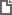 Постановление Правительства РФ от 21.01.2022 N 25-2Распоряжение Правительства РФ от 05.03.2022 N 427-рПостановление Правительства РФ от 18.03.2022 N 395Информационное сообщение Минфина России от 23.03.2022 N ИС-учет-37Постановление Правительства РФ от 12.03.2022 N 353Приказ ТПП РФ от 09.03.2022 N 25Приказ ТПП РФ от 09.03.2022 N 24Письмо ТПП РФ от 22.03.2022 N ПР/0181Федеральный закон от 14.03.2022 N 55-ФЗФедеральный закон от 08.03.2022 N 46-ФЗУказ Президента РФ от 28.02.2022 N 79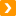 См. также:- Специальные экономические меры: валютные операции, выкуп акций ПАО, банковские счета физлиц- Антикризисные меры: обзор последних новостейПостановление Правительства РФ от 25.03.2022 N 469Постановление Правительства РФ от 17.03.2022 N 392Федеральный закон от 26.03.2022 N 74-ФЗФедеральный закон от 14.03.2022 N 57-ФЗПостановление Правительства РФ от 22.03.2022 N 437Федеральный закон от 26.03.2022 N 67-ФЗРешение Совета Евразийской экономической комиссии от 17.03.2022 N 37Федеральный закон от 08.03.2022 N 46-ФЗУказ Президента РФ от 02.03.2022 N 83Постановление Правительства РФ от 24.03.2022 N 448Информация Правительства РФ от 02.03.2022Письмо ФНС России от 24.03.2022 N СД-4-2/3586@ вместе с Письмом Минфина России от 18.03.2022 N 03-02-06/21331См. также:- Меры поддержки в рамках налогового маневра для IT-отрасли, электронной промышленности и разработчиков ЭКБ- Президент поручил ввести новые льготы для ИТ-отрасли- Антикризисные меры: обзор последних новостейПостановление Правительства РФ от 17.03.2022 N 393Постановление Правительства РФ от 06.03.2022 N 296Постановление Правительства РФ от 10.05.2020 N 651Постановление Правительства РФ от 16.03.2022 N 377Постановление Правительства РФ от 09.03.2022 N 308Постановление Правительства РФ от 23.03.2022 N 441Постановление Правительства РФ от 29.03.2022 N 508Федеральный закон от 08.03.2022 N 46-ФЗПостановление Правительства РФ от 25.03.2022 N 469Постановление Правительства РФ от 10.03.2022 N 337Информация Правительства РФ от 02.03.2022Распоряжение Правительства РФ от 05.03.2022 N 427-рРаспоряжение Правительства РФ от 04.03.2022 N 411-рИнформация Банка России от 21.03.2022Информация Банка России от 05.03.2022См. также:- Освобождения от проверок и льготы: правительство определило список антикризисных мер- Антикризисные меры: обзор последних новостейРешение Совета Евразийской экономической комиссии от 17.03.2022 N 37Федеральный закон от 26.03.2022 N 64-ФЗФедеральный закон от 08.03.2022 N 46-ФЗПостановление Правительства РФ от 17.03.2022 N 390Постановление Правительства РФ от 16.03.2022 N 373Постановление Правительства РФ от 12.03.2022 N 346Постановление Правительства РФ от 12.03.2022 N 353Постановление Правительства РФ от 09.03.2022 N 312Информация Правительства РФ от 02.03.2022Постановление Правительства РФ от 16.03.2022 N 375Постановление Правительства РФ от 12.03.2022 N 353Информация Правительства РФ от 02.03.2022Распоряжение Правительства РФ от 18.03.2022 N 532-рРаспоряжение Правительства РФ от 09.03.2022 N 435-рРаспоряжение Правительства РФ от 05.03.2022 N 428-рРаспоряжение Правительства РФ от 04.03.2022 N 412-рФедеральный закон от 26.03.2022 N 74-ФЗФедеральный закон от 26.03.2022 N 71-ФЗПостановление Правительства РФ от 29.03.2022 N 506См. также: Правительство решило легализовать параллельный импорт отдельных товаров https://login.consultant.ru/link/?req=opennews&id=18901Федеральный закон от 26.03.2022 N 71-ФЗРешение Совета Евразийской экономической комиссии от 17.03.2022 N 37Федеральный закон от 26.03.2022 N 74-ФЗФедеральный закон от 14.03.2022 N 56-ФЗПостановление Правительства РФ от 19.03.2022 N 411Постановление Правительства РФ от 19.03.2022 N 412Решение Совета Евразийской экономической комиссии от 17.03.2022 N 37Федеральный закон от 14.03.2022 N 58-ФЗФедеральный закон от 08.03.2022 N 46-ФЗПостановление Правительства РФ от 23.03.2022 N 442Постановление Правительства РФ от 26.03.2022 N 479Федеральный закон от 26.03.2022 N 67-ФЗФедеральный закон от 14.03.2022 N 58-ФЗРаспоряжение Правительства РФ от 28.03. 2022 N 655-рПостановление Правительства РФ от 26.03.2022 N 477Распоряжение Мэра Москвы от 04.03.2022 N 110-РМПресс-релиз Мэра Москвы от 17.03.2022Пресс-релиз Мэра Москвы от 10.03.2022Постановление Правительства Москвы от 29.03.2022 N 453-ПППостановление Правительства Москвы от 23.03.2022 N 445-ПППостановление Правительства Москвы от 22.03.2022 N 407-ПППостановление Правительства Москвы от 22.03.2022 N 410-ПППостановление Правительства Москвы от 21.03.2022 N 403-ПППостановление Правительства Москвы от 15.03.2022 N 358-ПППостановление Правительства Москвы от 24.03.2022 N 448-ПППостановление Правительства Москвы от 16.03.2022 N 395-ПППриказ Департамента предпринимательства и инновационного развития г. Москвы от 17.03.2022 N П-18-12-66/22Пресс-релиз Правительства Москвы от 18.03.2022Пресс-релиз Правительства Москвы от 24.03.2022Пресс-релиз Правительства Москвы от 25.03.2022Информация с сайта Мэра Москвы от 29.03.2022Информация с сайта Мэра Москвы от 30.03.2022Федеральный закон от 26.03.2022 N 67-ФЗФедеральный закон от 26.03.2022 N 67-ФЗФедеральный закон от 26.03.2022 N 67-ФЗФедеральный закон от 26.03.2022 N 67-ФЗФедеральный закон от 26.03.2022 N 67-ФЗФедеральный закон от 26.03.2022 N 67-ФЗФедеральный закон от 26.03.2022 N 67-ФЗПостановление Правительства РФ от 24.03.2022 N 456Федеральный закон от 26.03.2022 N 67-ФЗФедеральный закон от 09.03.2022 N 52-ФЗПостановление Правительства РФ от 30.03.2022 N 512Постановление Правительства РФ от 25.03.2022 N 470Постановление Правительства РФ от 04.03.2022 N 287Письмо ФНС России от 25.03.2022 N СД-4-3/3626@Федеральный закон от 09.03.2022 N 52-ФЗПисьмо ФНС России от 10.03.2022 N ЕД-26-8/4@Письмо ФНС России от 05.03.2022 N ШЮ-4-13/2724@Федеральный закон от 08.03.2022 N 46-ФЗПостановление Правительства РФ от 24.03.2022 N 448Постановление Правительства РФ от 10.03.2022 N 336Информация МВД России от 24.03.2022Информация ФНС РоссииИнформация Росреестра от 24.03.2022Письмо ФНС России от 05.03.2022 N ШЮ-4-17/2734@Информационное сообщение Банка России от 18.03.2022Информация Банка России от 28.02.2022Федеральный закон от 26.03.2022 N 71-ФЗИнформационное письмо Банка России от 10.03.2022 N ИН-01-23/32Указ Президента РФ от 18.03.2022 N 126Указ Президента РФ от 28.02.2022 N 79Письмо Банка России от 28.02.2022 N ИН-019-12/18Решение Совета директоров Банка России от 25.03.2022См. также:- Валютные операции, выкуп акций ПАО, банковские счета физлиц: какие спецмеры приняли в конце февраля - начале марта 2022 года- Антикризисные меры: обзор последних новостейУказ Президента РФ от 18.03.2022 N 126Указ Президента РФ от 05.03.2022 N 95Указ Президента РФ от 01.03.2022 N 81Указ Президента РФ от 28.02.2022 N 79Постановление Правительства РФ от 06.03.2022 N 295Постановление Правительства РФ от 26.03.2022 N 476Распоряжение Правительства РФ от 05.03.2022 N 430-рОфициальное разъяснение Банка России от 18.03.2022 N 2-ОРВыписка из протокола заседания подкомиссии Правительственной комиссии по контролю за осуществлением иностранных инвестиций в РФ от 14.03.2022 N 9Выписка из протокола заседания подкомиссии Правительственной комиссии по контролю за осуществлением иностранных инвестиций в РФ от 10.03.2022 N 7, утв. Минфином России 12.03.2022 N 05-06-10/ВН-11081Информация Банка России от 06.03.2022См. также:- Валютные операции, выкуп акций ПАО, банковские счета физлиц: какие спецмеры приняли в конце февраля - начале марта 2022 года- Антикризисные меры: обзор последних новостейИнформация Банка России от 10.03.2022Федеральный закон от 14.03.2022 N 55-ФЗУказ Президента РФ от 18.03.2022 N 126Указ Президента РФ от 05.03.2022 N 95Указ Президента РФ от 01.03.2022 N 81Указ Президента РФ от 28.02.2022 N 79Постановление Правительства РФ от 06.03.2022 N 295Постановление Правительства РФ от 26.03.2022 N 476Распоряжение Правительства РФ от 05.03.2022 N 430-рРешение Совета директоров Банка России от 25.03.2022Официальное разъяснение Банка России от 18.03.2022 N 2-ОРРешение Совета директоров Банка России от 25.03.2022Выписка из протокола заседания подкомиссии Правительственной комиссии по контролю за осуществлением иностранных инвестиций в РФ от 17.03.2022 N 12Выписка из протокола заседания подкомиссии Правительственной комиссии по контролю за осуществлением иностранных инвестиций в РФ от 14.03.2022 N 9Информация Росреестра от 28.03.2022См. также:- Лимит на вывоз валюты и ограничения в работе с иностранными контрагентами: обзор новых мер- Антикризисные меры: обзор последних новостейФедеральный закон от 08.03.2022 N 46-ФЗПостановление Правительства РФ от 29.03.2022 N 505Постановление Правительства РФ от 24.03.2022 N 446Постановление Правительства РФ от 21.03.2022 N 417Постановление Правительства РФ от 10.03.2022 N 339Постановление Правительства РФ от 10.03.2022 N 340Постановление Правительства РФ от 23.03.2022 N 439См. также: Как изменить срок государственного и муниципального контрактаФедеральный закон от 26.03.2022 N 64-ФЗФедеральный закон от 08.03.2022 N 46-ФЗПостановление Правительства РФ от 06.03.2022 N 297Постановление Правительства РФ от 16.03.2022 N 374Постановление Правительства РФ от 06.03.2022 N 301Письмо Минфина России от 14.03.2022 N 24-03-08/18813Постановление Правительства РФ от 21.03.2022 N 417Указ Президента РФ от 30.03.2022 N 166См. также: Готовое решение: Есть ли ограничения для закупки программного обеспечения по Закону N 223-ФЗУказ Президента РФ от 16.03.2022 N 121Постановление Правительства РФ от 18.03.2022 N 409Постановление Правительства РФ от 18.03.2022 N 398Постановление Правительства РФ от 16.03.2022 N 376Федеральный закон от 26.03.2022 N 67-ФЗФедеральный закон от 26.03.2022 N 67-ФЗФедеральный закон от 08.03.2022 N 46-ФЗУказ Президента РФ от 28.02.2022 N 79См. также: Валютные операции, выкуп акций ПАО, банковские счета физлиц: какие спецмеры приняли в конце февраля - начале марта 2022 годаИнформация ГК "Агентство по страхованию вкладов"Федеральный закон от 26.03.2022 N 71-ФЗФедеральный закон от 08.03.2022 N 46-ФЗПостановление Правительства РФ от 12.03.2022 N 352Информационное письмо Банка России от 28.03.2022 N ИН-02-59/41Федеральный закон от 09.03.2022 N 48-ФЗФедеральный закон от 09.03.2022 N 49-ФЗФедеральный закон от 09.03.2022 N 52-ФЗФедеральный закон от 04.03.2022 N 31-ФЗИнформация Правительства РФ от 02.03.2022Информация ФНС РоссииУказ Президента РФ от 16.03.2022 N 121Федеральный закон от 08.03.2022 N 46-ФЗФедеральный закон от 14.03.2022 N 55-ФЗУказ Президента РФ от 05.03.2022 N 95Указ Президента РФ от 01.03.2022 N 81Указ Президента РФ от 28.02.2022 N 79Постановление Правительства РФ от 06.03.2022 N 295Постановление Правительства РФ от 26.03.2022 N 476Распоряжение Правительства РФ от 05.03.2022 N 430-рОфициальное разъяснение Банка России от 18.03.2022 N 2-ОРИнформация Банка России от 11.03.2022Информация Банка России от 09.03.2022Информационное письмо Банка России от 05.03.2022 N ИН-019-12/27Решение Совета директоров Банка России от 11.03.2022Выписка из протокола заседания подкомиссии Правительственной комиссии по контролю за осуществлением иностранных инвестиций в РФ от 14.03.2022 N 9Выписка из протокола заседания подкомиссии Правительственной комиссии по контролю за осуществлением иностранных инвестиций в РФ от 10.03.2022 N 7, утв. Минфином России 12.03.2022 N 05-06-10/ВН-11081См. также:- Лимит на вывоз валюты и ограничения в работе с иностранными контрагентами: обзор новых мер- Антикризисные меры: обзор последних новостей